 ZED  ACADEMY                             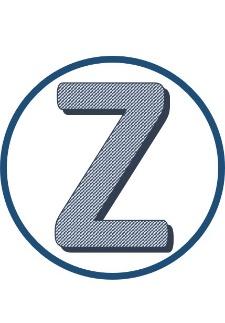  (Beside Sargachi Ramkrishna Mission Ashram, Dist-Murshidabad)                                      POSTPONEMENT  OF  9th MAY  ADMISSION TESTAttention  all the  applicant  students,Due to COVID-19 restrictions imposed  by  Govt. of West Bengal, your 9th May’21  ADMISSION  TEST for Class XI & TARGET-NEET-40  is being POSTPONED  for the time being.  New date and  Place of Test will be informed to you as soon as possible.  Meanwhile, you take care of yourselves  and  stay  home,  stay  safe.                                                                                                  M.A. Zaman 3rd May 2021                                                                    C.E.O.  Zed Academy